Автономная некоммерческая профессиональная образовательная организация«Сибирская региональная школа бизнеса (колледж)»РАБОЧАЯ ПРОГРАММА УЧЕБНОЙ ДИСЦИПЛИНЫОГСЭ.01 ОСНОВЫ ФИЛОСОФИИОмск 2021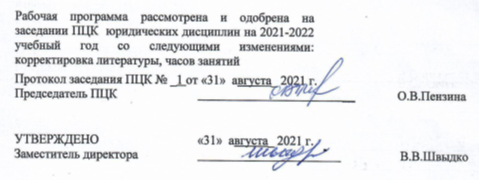 СОДЕРЖАНИЕ1. ПАСПОРТ РАБОЧЕЙ ПРОГРАММЫ УЧЕБНОЙ ДИСЦИПЛИНЫ ОСНОВЫ ФИЛОСОФИИ	42. СТРУКТУРА И СОДЕРЖАНИЕ УЧЕБНОЙ ДИСЦИПЛИНЫ ОСНОВЫ ФИЛОСОФИИ	83. УСЛОВИЯ РЕАЛИЗАЦИИ ПРОГРАММЫ ДИСЦИПЛИНЫ ОСНОВЫ ФИЛОСОФИИ	144. КОНТРОЛЬ И ОЦЕНКА РЕЗУЛЬТАТОВ ОСВОЕНИЯ ДИСЦИПЛИНЫ ОСНОВЫ ФИЛОСОФИИ ……………….....................................................................161. ПАСПОРТ РАБОЧЕЙ ПРОГРАММЫ УЧЕБНОЙ ДИСЦИПЛИНЫ  ОСНОВЫ ФИЛОСОФИИОбласть применения программыПрограмма учебной дисциплины является частью федерального государственного образовательного стандарта среднего профессионального образования специальности СПО 09.02.07 Информационные системы и программирование. Рабочая программа учебной дисциплины составлена с учетом рабочей программы воспитания и календарного плана воспитательной работы по данной специальности.1.2. Место учебной дисциплины в структуре основной профессиональной образовательной программы:общий гуманитарный и социально-экономический цикл.1.3. Цели и задачи учебной дисциплины – требования к результатам освоения учебной дисциплины:В результате освоения учебной дисциплины студент должен уметь:ориентироваться в истории развития философского знания;вырабатывать свою точку зрения и аргументированно дискутировать по важнейшим проблемам философии; применять полученные в курсе изучения философии знания в практической, в том числе и профессиональной, деятельности;знать: основных философских учений;главных философских терминов и понятий;проблематики и предметного поля важнейших философских дисциплин;традиционные общечеловеческие ценности.Студент должен развивать и осваивать следующие общие компетенции (ОК) и стремиться к достижению личностных результатов (ЛР):ОК 1. Выбирать способы решения задач профессиональной деятельности, применительно к различным контекстамОК 2. Осуществлять поиск, анализ и интерпретацию информации, необходимой для выполнения задач профессиональной деятельностиОК 3. Планировать и реализовывать собственное профессиональное и личностное развитиеОК 4. Работать в коллективе и команде, эффективно взаимодействовать с коллегами, руководством, клиентами.ОК 6. Проявлять гражданско-патриотическую позицию, демонстрировать осознанное поведение на основе традиционных общечеловеческих ценностей.ЛР 1.	 Российскую гражданскую идентичность, патриотизм; прошлое и настоящее многонационального народа России, уважение государственных символов.ЛР 2.	Гражданскую	 позицию	как активного	и ответственного члена   российского общества, сознающего свои конституционные права и обязанности,	уважающего закон	и правопорядок, обладающего чувством	 собственного достоинства, осознанно принимающего традиционные национальные и общечеловеческие гуманистические и демократические ценности.ЛР 3.	Готовность к служению Отечеству, его защите.ЛР 4.	Сформированность мировоззрения, соответствующего современному уровню развития науки и общественной практики, основанного на диалоге культур, а также различных форм общественного сознания, осознание своего места в поликультурном мире.ЛР 5.	Сформированность основ саморазвития и самовоспитания в соответствии с общечеловеческими ценностями и идеалами гражданского общества; готовность и способность к самостоятельной, творческой и ответственной деятельности.ЛР 6. Толерантное сознание и поведение в поликультурном мире, готовность и способность вести диалог с другими людьми, достигать в нем взаимопонимания, находить общие цели и сотрудничать для их достижения, способность противостоять идеологии экстремизма, национализма, ксенофобии, дискриминации по социальным, религиозным, расовым, национальным признакам и другим негативным социальным явлениям.ЛР 7.	Навыки сотрудничества со сверстниками, детьми младшего возраста, взрослыми	в	образовательной, общественно полезной, учебно - исследовательской, проектной и других видах деятельности.ЛР 8.	Нравственное	сознание	и	поведение	на	основе усвоения общечеловеческих ценностей.ЛР 9.	Готовность и способность к образованию, в том числе самообразованию, на протяжении всей жизни; сознательное отношение к непрерывному образованию как условию успешной профессиональной и общественной деятельности.ЛР 10	. Эстетическое отношение к миру, включая эстетику быта, научного и технического творчества, спорта, общественных отношений.ЛР 11. Принятие и реализацию ценностей здорового и безопасного образа жизни, потребности в физическом самосовершенствовании, занятиях спортивно-оздоровительной деятельностью, неприятие вредных привычек: курения, употребления алкоголя, наркотиков.ЛР 12. Бережное, ответственное и компетентное отношение к физическому и психологическому здоровью, как собственному, так и других людей, умение оказывать первую помощь.	ЛР 13.	Осознанный выбор профессии и возможностей реализации собственных жизненных планов; отношение к профессиональной деятельности как возможности участия в решении личных, общественных, государственных, общенациональных проблем.	ЛР 14.	Сформированность экологического мышления, понимания влияния социально-экономических процессов на состояние природной и социальной среды; приобретение опыта эколого-направленной деятельности.ЛР 15.	Ответственное отношение к созданию семьи на основе осознанного принятия ценностей семейной жизни.Студент готовится к освоению практического опыта по организации работы с документами. 1.4. Рекомендуемое количество часов на освоение рабочей программы учебной дисциплины: максимальной учебной нагрузки обучающегося 48 часов, в том числе: обязательной аудиторной учебной нагрузки обучающихся 42 часов;практических занятий 18 часов;самостоятельной работы студентов 4 часов;2. СТРУКТУРА И СОДЕРЖАНИЕ УЧЕБНОЙ ДИСЦИПЛИНЫ ОСНОВЫ ФИЛОСОФИИ2.1. Объем учебной дисциплины и виды учебной работы2.2. Тематический план и содержание учебной дисциплины «Основы философии» специальности:09.02.07 Информационные системы и программирование.3.  УСЛОВИЯ  РЕАЛИЗАЦИИ  ПРОГРАММЫ  ДИСЦИПЛИНЫ   ОСНОВЫ ФИЛОСОФИИ3.1.  Требования  к  минимальному   материально-техническому   обеспечению Реализация   программы   осуществляется  в кабинете   общественных  дисциплин,  оборудованном  ТСО.   Оборудование  учебного  кабинета:    посадочные места по количеству обучающихся; – рабочее место преподавателя; – дидактические материалы, – пособия для мультимедийного оборудования.Технические  средства  обучения:   проектор,  экран,   компьютер  с  лицензионным   программным  обеспечением.  3.2.   Информационное   обеспечение  обученияПеречень   рекомендуемых  учебных   изданий.  Интернет-ресурсов,  дополнительной  литературыУчебные  пособия:Волкогонова О. Д. Основы философии: учебник / О. Д. Волкогонова, Н. М. Сидорова. — М.: ИД «ФОРУМ»: ИНФРА-М, 2018. — 480 с.Губин В.Д. Основы философии: Учебное пособие. – М.: ИНФРА-М, 2015. – 288 с.Кохановский В.П., Матяш Т.П. и др. Основы философии: учебник для СПО. – М.: Кнорус, 2018. – 240 с.Спиркин А. Г. Основы философии: Учебник для спо. – М.: Юрайт, 2016. – 392 с.Дополнительные  источники:1. Горелов А.А. «Основы философии» -–М.: ОИЦ «Академия», 2016.Дополнительные  оригинальные  тексты1. Диоген  Лаэртский.  О  жизни,  учениях  и  изречениях  знаменитых  философов. -  М.:  Мысль.  1986. – 574 с.2.  Древнеиндийская   философия  / Сост. В.В.  Бродов. -  М.:  Мысль.  1972. -  343 с.3. Древнекитайская  философия:  В  2-х  т. – М.: Мысль.  1972.4.  Лосский  Н.О. История  русской  философии. -  М.: Советский  писатель.  1991. -  480  с.5.  Сенека  Л.А.  Нравственные  письма  к   Луцилию. – М.: Наука.  1977. -  383 с.6.Фромм  Э.  Душа  человека. -  М.:  Республика.  1992. -  430  с.Интернет- ресурсы:IPRbooks -электронно-библиотечная системаKNIGAFUND.RU -электронно-библиотечная системаhttp://www.academia-moscow.ru/ - электронно-библиотечная системаhttps://biblio-online.ru/ - электронно-библиотечная системаhttp://znanium.com/ - электронно-библиотечная системаwww.elearn.mosgu.ruwww.alleg.ru/edu/philos1.htm ru.wikipedia.org/wiki/ Философия www.diplom-inet.ru/resursfilos4.  КОНТРОЛЬ И ОЦЕНКА РЕЗУЛЬТАТОВ ОСВОЕНИЯ ДИСЦИПЛИНЫ «Основы  философии»Контроль  и  оценка   результатов    освоения  дисциплины  осуществляется преподавателем  в  процессе  проведения  семинарских занятий,  тестирования,   а  также  выполнение  обучающимися    индивидуальных  заданий,  проектов,   исследований.Лист измененийВ рабочую программу учебной дисциплины Основы философии внесены следующие изменения:Автор программы:Преподаватель Хамитов И.Д., преподавательПреподаватель Хамитов И.Д., преподавательСоставлена в соответствии с Федеральными государственными требованиями к минимуму содержания и уровню подготовки выпускников по специальности 09.02.07 Информационные системы и программирование.Вид учебной работыОбъем часовМаксимальная учебная нагрузка (всего)48Обязательная аудиторная учебная нагрузка (всего)42в том числе:в том числе:практические занятия18лекции24Внеаудиторная самостоятельная работа студента 4Написание реферата4Промежуточная аттестация в форме дифференцированного зачёта2Наименование разделов и темСодержание учебного материала, лабораторные работы и практические занятия, самостоятельная работа студентовСодержание учебного материала, лабораторные работы и практические занятия, самостоятельная работа студентовОбъем часовФорма проведения активного или интерактивного занятияНаименование  компетенций  при интерактивном или активном занятииФорма проведения практических занятий с использованием ПК1223456Раздел I.Введение в философию4ЛР1-ЛР15Тема 1.1.Понятие «философия» и его значениеСодержание учебного материалаСодержание учебного материала4Тема 1.1.Понятие «философия» и его значение1Происхождение слова «философия». Отличие философии от других видов мировоззрения. Основной вопрос философии, его онтологическая и гносеологическая стороны. Выделение главных направлений в философии в соответствии с решением основного вопроса философии2дискуссияОК4, ОК6Тема 1.1.Понятие «философия» и его значениеВнеаудиторная самостоятельная работа: Подготовка реферата на тему: «Роль городской культуры в формировании философского мышления».Внеаудиторная самостоятельная работа: Подготовка реферата на тему: «Роль городской культуры в формировании философского мышления».2Раздел II.Историческое развитие философии22Тема 2.1Восточная философияСодержание учебного материалаСодержание учебного материала4Тема 2.1Восточная философия1Философия Древнего Китая и Древней Индии.2дискуссияОК2, ОК4, ОК6Занятие с использованием  Power Point, WordВнеаудиторная самостоятельная работа: Подготовка реферата по теме: «Становление философского знания в Древнем Китае. Диалектика учения о силах «ян» и «инь» и ее отражение в искусстве».Внеаудиторная самостоятельная работа: Подготовка реферата по теме: «Становление философского знания в Древнем Китае. Диалектика учения о силах «ян» и «инь» и ее отражение в искусстве».2Тема 2.2. Античная философия. (доклассический период).Содержание учебного материалаСодержание учебного материала2Тема 2.2. Античная философия. (доклассический период).1Периоды в развитии философии античности. Милетская и Элейская школы философии. Учения Пифагора и Парменида. Философия Эмпедокла.2Тема 2.3. Античная философия (классический эллинистическо-римский период)Содержание учебного материалаСодержание учебного материала2Тема 2.3. Античная философия (классический эллинистическо-римский период)1Практическое занятие №1. Сущность антропологического поворота в античной философии. Субъективный идеализм софистов2Занятие с использованием  Power Point, WordТема 2.4. Средневековая философия.Содержание учебного материалаСодержание учебного материала2Тема 2.4. Средневековая философия.1Основные черты средневековой философии, её отличие от античной философии. Философия Аврелия Августина. Проблема доказательств бытия Бога. Жизненный путь и философия Пьера Абеляра. Спор номиналистов и реалистов в средневековой философии. 2Тема 2.5. Философия эпохи Возрождения Содержание учебного материалаСодержание учебного материала2Тема 2.5. Философия эпохи Возрождения 1Основные черты философии эпохи Возрождения, её переходный характер. Основные направления философии эпохи Возрождения и их представители. Сущность ренессансного гуманизма. Понимание человека как мастера и художника. Социальная философия Возрождения. 2дискуссияОК1, ОК3,ОК4Занятие с использованием  Power Point, WordТема 2.6. Философия XVII века.Содержание учебного материалаСодержание учебного материала2Тема 2.6. Философия XVII века.1Практическое занятие № 2Эмпиризм и рационализм Нового времени. Механицизм как господствующая парадигма познания мира. Теодицея и учение нашем мире как лучшем из возможных.Контрольный срез2Тема 2.7. Философия XVIII векаСодержание учебного материалаСодержание учебного материала2Тема 2.7. Философия XVIII века1Практическое занятие №3. Основные идеи философии XVIII века, преемственность и новизна в сравнении с философией прошлого века.  Эмпиризм и рационализм в философии XVIII века.Характерные черты философии эпохи Просвещения. Французское Просвещение 18 века. Сходство и отличие философии от искусства, религии, науки и идеологии.2Тема 2.8. Немецкая классическая философияСодержание учебного материалаСодержание учебного материала2Тема 2.8. Немецкая классическая философияОсновные достижения немецкой классической философии. Философия И. Канта, Г.В.Ф. Гегеля. Материалистическое понимание природы и философская антропология Л. Фейербаха. Дидактические единицы: Агностицизм и субъективный идеализм Иммануила Канта, Объективный идеализм и диалектика Г. Ф. В. Гегеля, Антропологический материализм Людвига Фейербаха2Тема 2.9. Современная западная философияСодержание учебного материалаСодержание учебного материала2Тема 2.9. Современная западная философияПрактическое занятие №4.Основные черты современной западной философии. Экзистенциализм. Истолкование проблемы существования человека. Религиозный и атеистический экзистенциализм. Позитивизм: классический позитивизм 2Тема 2.10. Русская философия.Содержание учебного материалаСодержание учебного материала2Тема 2.10. Русская философия.Практическое занятие №5Русская философия. Философская мысль средневековой Руси. Философия революционного демократизма Философия в СССР и современной России.2Раздел III.Проблематика основных отраслей философского знания.20Тема 3.1. Онтология – философское учение о бытии.Содержание учебного материалаСодержание учебного материала2Тема 3.1. Онтология – философское учение о бытии.Практическое занятие №6.Предмет и проблематика онтологии. Понятие бытия. Материализм и идеализм о бытии. Понятие материи. Основные свойства материи. Обзор основных теорий пространства и времени. Время физическое, психическое, биологическое и социальное.2Тема 3.2. Диалектика – учение о развитии. Законы диалектики.Содержание учебного материалаСодержание учебного материала2Тема 3.2. Диалектика – учение о развитии. Законы диалектики.Диалектика и метафизика. Концепция развития в диалектической философии. Категории диалектики. Законы диалектики. Диалектика и общая теория мироздания. 2Тема 3.3.Гносеология – философское учение о познании.Содержание учебного материалаСодержание учебного материала2Тема 3.3.Гносеология – философское учение о познании.Понятие и необходимость теории познания (гносеологии) как составной части философии. Чувственное познание и его формы. Учение о сознании в историко - философской мысли. Общественная природа сознания.2Тема 3.4.Философская антропология о человеке..Философия общества.Содержание учебного материалаСодержание учебного материала2Тема 3.4.Философская антропология о человеке..Философия общества.Философская антропология как научная дисциплина и её предмет. Философия о природе человека. Свобода как философская категория. Проблема свободы человека.Социальная философия как знание об обществе. Основные философские концепции общества. Человек и общество.2Тема 3.5.Философия истории и культурыСодержание учебного материала Содержание учебного материала 2Тема 3.5.Философия истории и культурыПрактическое занятие №7Сущность идеалистического и материалистического понимания истории. Вопрос о смысле и конце истории.Определение культуры. Культура как неотъемлемая черта бытия человека, её связь с деятельностью и социумом.2Тема 3.6. Аксиология как учение о ценностяхСодержание учебного материала Содержание учебного материала 2Тема 3.6. Аксиология как учение о ценностяхПрактическое занятие № 8Учение о ценностях в истории философской мысли. Понятие ценности, как философской категории. Ценность, ценностная ориентация, ценностная установка, оценка, оценочное отношение, оценочное суждение. 2Тема 3.7.Философская проблематика этики и эстетики.Содержание учебного материала Содержание учебного материала 2Тема 3.7.Философская проблематика этики и эстетики.Предмет этики. Практический и императивный характер этики. Соотношение нравственности и морали. Нравственность и право. 2Тема 3.8.Философия и религия.Содержание учебного материала Содержание учебного материала 2Тема 3.8.Философия и религия.Практическое занятие № 9Определение религии. Философия и религия: сходства и различия. Классификация философско-религиозных учений: теизм, деизм, пантеизм и прочие2Тема 3.9.Философия науки и техники.Содержание учебного материала Содержание учебного материала 2Тема 3.9.Философия науки и техники.Понятие науки. Наука как вид деятельности человека. Этическая сторона научной и технической деятельности. Наука и техника в современном обществе.2Тема 3.10.Философия и глобальные проблемы современности.Содержание учебного материалаСодержание учебного материала2Тема 3.10.Философия и глобальные проблемы современности.Понятие глобальных проблем. Критерии глобальных проблем. Классификация глобальных проблем. глобализации.2Промежуточная аттестация в форме дифференцированного зачетаПромежуточная аттестация в форме дифференцированного зачетаПромежуточная аттестация в форме дифференцированного зачета2ИТОГО:48Результаты  обучения(освоенные  умения, усвоенные  знания)Формы  и  методы  контроля  и оценки результатов  обученияУмения:ориентироваться в истории развития философского знания;Написание реферата, - внеаудиторная самостоятельная работа;Практические занятия № 1-5;Контрольный срез;Дифференцированный зачет.вырабатывать свою точку зрения и аргументированно дискутировать по важнейшим проблемам философии; Написание реферата, - внеаудиторная самостоятельная работа;Практические занятия № 1-5;Контрольный срез;Дифференцированный зачетприменять полученные в курсе изучения философии знания в практической, в том числе и профессиональной, деятельности;Написание реферата, - внеаудиторная самостоятельная работа;Практические занятия № 1-5;Контрольный срез;Дифференцированный зачетЗнания: основных философских учений;Написание реферата, самостоятельная работа;Практические занятия № 1-9;Контрольный срез;Дифференцированный зачет.главных философских терминов и понятий;Практические занятия № 1-9;Контрольный срез;Дифференцированный зачетпроблематики и предметного поля важнейших философских дисциплин;Практические занятия № 1-9;Контрольный срез;Дифференцированный зачеттрадиционные общечеловеческие ценности.Практические занятия № 1-9;Контрольный срез;Дифференцированный зачет№ п/пУчебный год внесения измененийИзменения1